承诺书本人                   （身份证号：                                       ）承诺在《嘉行新悦A+计划报名表》中所填内容均真实、合法、有效，无任何虚构、隐瞒事实的行为，一切法律责任由本人自行承担，主办方无须承担任何责任且有权取消本人报名/录用资格。本活动报名所填写的资料以及面试的照片、视频、歌曲作品、声音、形象和表演过程等将全部授权于嘉行新悦作为A+计划宣传资料或进行宣传、介绍使用。18岁以上须填写：紧急联系人：                         联系电话：                           。       与报名者关系：                          。      18岁以下须填写：监护人：                        联系电话：                             。       监护人是否同意入营：                        。注：报名者须保证未签署任何经纪公司，且无任何形式的经纪合约。                                            本人签字确认：                                            监护人签字确认（如适用）：                                             2022年      月      日  A+计划报名表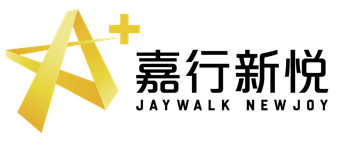   A+计划报名表  A+计划报名表  A+计划报名表  A+计划报名表  A+计划报名表  A+计划报名表  A+计划报名表  A+计划报名表基本信息姓名性别基本信息出生日期年龄基本信息身高体重基本信息籍贯民族基本信息学校专业基本信息联系电话微信号基本信息电子邮箱居住地社交账号微 博：微 博：微 博：微 博：QQ号：QQ号：QQ号：QQ号：社交账号抖 音：抖 音：抖 音：抖 音：快 手：快 手：快 手：快 手：社交账号小红书：小红书：小红书：小红书：INS：INS：INS：INS：社交账号QQ音乐/网易云：QQ音乐/网易云：QQ音乐/网易云：QQ音乐/网易云：唱吧/全民K歌：唱吧/全民K歌：唱吧/全民K歌：唱吧/全民K歌：概况艺术类学习情况（内容不限表演、唱歌、舞蹈等）艺术类学习情况（内容不限表演、唱歌、舞蹈等）艺术类学习情况（内容不限表演、唱歌、舞蹈等）艺术类学习情况（内容不限表演、唱歌、舞蹈等）艺术类学习情况（内容不限表演、唱歌、舞蹈等）艺术类学习情况（内容不限表演、唱歌、舞蹈等）艺术类学习情况（内容不限表演、唱歌、舞蹈等）艺术类学习情况（内容不限表演、唱歌、舞蹈等）概况艺术类比赛曾获奖项艺术类比赛曾获奖项艺术类比赛曾获奖项艺术类比赛曾获奖项艺术类比赛曾获奖项艺术类比赛曾获奖项艺术类比赛曾获奖项艺术类比赛曾获奖项概况影视剧，舞台表演，综艺等参演经历影视剧，舞台表演，综艺等参演经历影视剧，舞台表演，综艺等参演经历影视剧，舞台表演，综艺等参演经历影视剧，舞台表演，综艺等参演经历影视剧，舞台表演，综艺等参演经历影视剧，舞台表演，综艺等参演经历影视剧，舞台表演，综艺等参演经历概况自我评价，发展方向自我评价，发展方向自我评价，发展方向自我评价，发展方向自我评价，发展方向自我评价，发展方向自我评价，发展方向自我评价，发展方向家庭  成员姓名姓名关系关系年龄职业职业教育程度家庭  成员家庭  成员